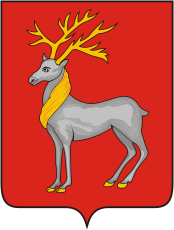 ПОСТАНОВЛЕНИЕАДМИНИСТРАЦИИ ГОРОДСКОГО ПОСЕЛЕНИЯ РОСТОВот 30.05.2016	       	                    №498г. РостовО мерах по обеспечению безопасности населения в период проведения на территории города Ростова мероприятий, посвященных Собору Ростово-Ярославских святых и 25-летию возрождения Спасо-Яковлевского Димитриева монастыряВ соответствии с планом проведения культурно-массовых мероприятий на площади у Спасо-Яковлевского Димитриева монастыря в период проведения мероприятий, посвященных Собору Ростово-Ярославских святых и 25-летию возрождения Спасо-Яковлевского Димитриева монастыря состоится большой праздничный концерт. В целях обеспечения безопасности людей, участвующих в мероприятиях праздника, Администрация городского поселения РостовПОСТАНОВЛЯЕТ:1. Назначить ответственными за организацию проведения на территории города Ростова мероприятий, посвященных Собору Ростово-Ярославских святых и 25-летию возрождения Спасо-Яковлевского Димитриева монастыря, большого праздничного концерта под стенами Спасо-Яковлевского Димитриева монастыря организаторов проведения торжеств (по согласованию).2.  Начальнику отдела по ГО ЧС администрации городского поселения Ростов:- уточнить план действий городского поселения Ростов по предупреждению и ликвидации чрезвычайных ситуаций природного и техногенного характера;- провести занятие с дежурными диспетчерами муниципального учреждения «Транспортно-хозяйственная служба» городского поселения Ростов по их действиям при возникновении чрезвычайных  ситуаций или других происшествий (срок до 03.06.2016 г.).3. Директору муниципального учреждения «Родной город» городского поселения Ростов иметь резерв инженерно-технических средств для решения внезапно возникших задач (с 9.00 05.06.2016 г. до 16.00 05.06.2016 г.).4. Директору МУ «Театр Ростова Великого городского поселения Ростов» с 10.00 часов 05.06.2016 года содержать в готовности имущество к развёртыванию пункта временного размещения эвакуированного населения из расчета на 50 человек, в готовности организовать 2-х разовое горячее питание.5. Рекомендовать:5.1. Начальнику ОМВД России по Ростовскому району:- обеспечить правопорядок в местах проведения мероприятий, согласно программы мероприятий, посвященных празднованию Собора Ростово-Ярославских святых и 25-летию возрождения Спасо-Яковлевского Димитриева монастыря (Приложение);- установить дополнительный контроль за основными местами проведения мероприятий с массовым пребыванием людей (срок – в течение проведения мероприятий);- усилить контроль за режимом проживания граждан, прибывших из республик, на территории которых действуют бандгруппировки, за транспортными средствами, длительное время припаркованными в непосредственной близости к местам проведения мероприятий, согласно программы дня;- проверить готовность сил и средств, с личным составом привлекаемым в выходной день к несению службы по поддержанию правопорядка на территории городского поселения Ростов провести дополнительный инструктаж.5.2. Начальнику линейного отдела полиции на железнодорожной станции Ростов Ярославский:- усилить контроль  за гражданами, прибывающими железнодорожным транспортом и междугородними автобусами, личным транспортом для участия в торжествах, посвященных празднику;5.3. Директору Ростовского филиала ГП ЯО «Ярославское АТП», частным перевозчикам Солон Н.В. и  Курнин В.А.:-  организовать проведение дополнительного инструктажа водителей и кондукторов автобусов по их действиям при обнаружении подозрительных пассажиров и оставленных в салонах предметов;- обязать начальника автобусной станции и контролеров усилить внимание за прибывающими в город Ростов пассажирами, следующими междугородними автобусами; -  обеспечить безаварийную перевозку пассажиров на внутригородских маршрутах движения автобусов и маршрутных такси.5.4. Начальнику ФГКУ «4 ПСО ФПС по ЯО» – начальнику Ростовского гарнизона пожарной охраны:- создать группировку сил звена территориальной подсистемы единой Государственной системы предупреждения и ликвидации чрезвычайных ситуаций (далее по тексту - ТП РСЧС) городского поселения Ростов из подразделений: спасательных служб, скорой медицинской помощи и ОМВД России по Ростовскому району в месте проведения большого праздничного концерта с массовым пребыванием людей на площади у Спасо-Яковлевского Димитриева монастыря (срок – к 10.30 05.06.2016 г.);- группировку  сил звена ТП РСЧС городского поселения Ростов сосредоточить на площадке у перекрестка улиц Кирова и  Урицкого, в готовности к применению.5.5. Главному врачу Государственного бюджетного учреждения здравоохранения Ярославской области «Ростовская ЦРБ»:- на период проведения праздничных мероприятий иметь запас медикаментов, обеспечить своевременный выезд бригад скорой помощи;- выделить в группировку сил звена ТП РСЧС городского поселения Ростов один санитарный автомобиль с бригадой скорой помощи (к 10.30 05.06.2016 г.).6. Довести настоящее постановление до должностных лиц, в части касающейся, разместить на официальном сайте Администрации городского поселения Ростов www.grad-rostov.ru в информационно-телекоммуникационной сети «Интернет».7. Контроль за исполнением постановления оставляю за собой.8. Постановление вступает в силу с момента подписания.Глава городского поселения Ростов				К.Г. Шевкопляс  Приложение к постановлению Администрации   городского поселения Ростов от    30.05.2016    №498Программа мероприятий, посвященных празднованию Собора Ростово-Ярославских святых и 25-летию возрождения Спасо-Яковлевского Димитриева монастыря9.00 Божественная литургия, которая соберет многочисленных священнослужителей Ярославской области, во главе с митрополитом Ярославским и Ростовским Пантелеимоном;11.00 – 11.30 Крестных ход под звон древних соборных колоколов Ростовского кремля. Движение от Ростовского Кремля до Монастыря; 13.00 – 15.30 Большой праздничный концерт под стенами монастыря.